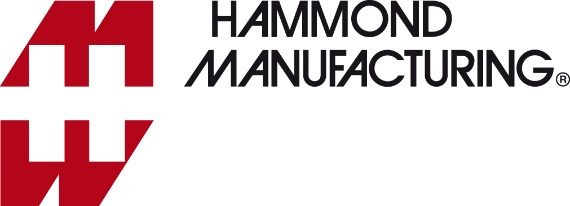 Press informationTo download a 300dpi print quality image, go to parkfield.co.uk/hammond-au/1552-print.jpgTo download a Word file of the text, go to parkfield.co.uk/hammond-au/1552.docxTo view all Hammond Electronics press information, go to parkfield.co.uk/hammond-au/Elegant and functional hand-held enclosuresHammond Electronics has launched its new 1552 family of hand-held enclosures. Initially available in six sizes, the IP54 rated UL94-V0 flame-retardant ABS enclosure features an ergonomic design that fits comfortably into the hand, enabling it to be used for long period in applications such as a machine controller or an electric hoist control. The end panels are removable for easy modification, and for use with flying cables, an alternative end panel with an integral rubberised cord protector and a strain relief bracket is available. An optional wall mounted holder allows the unit to be stored in a convenient location when not in use. The 1552 can also be used as a desktop enclosure. All the launch sizes are 50mm wide and either 22 or 30mm high, with both heights available in lengths of 70, 110 and 150mm. All sizes are available as standard in black and grey with a satin texture. A recess for a membrane keyboard or a display is moulded in the top face and PCB standoffs are moulded in the base section. The top is secured to the base with four self-tapping colour-coded screws; snap closures are fitted to the centre of the longer units to prevent bowing.*** Ends: body copy 201 words ***Notes to Editors.Released 24 February 2020For further information contact:Pat CooksonHammond Electronics Pty Ltd
11 - 13 Port Road
Queenstown
SA 5014
Australia
tel: +61-8-8240-2244
fax: +61-8-8240-2255
oz-info@hammondmfg.comhammondmfg.comAgency contact:	Nigel May	Parkfield Communications LimitedParkfield HouseDamerhamHantsSP6 3HQUnited Kingdomtel: + 44 1725 518321fax: + 44 1725 518378nigel.may@parkfield.co.ukparkfield.co.ukHammond is one of the world’s leading manufacturers of small plastic, die-cast aluminium and metal enclosures for the electronics and electrical industries. Hammond Electronics, Adelaide, was established as a stock-holding hub in 2002 to serve the Australasian market through a network of national, regional and local distributors throughout Australia and New Zealand.